Opleidingsschool H2O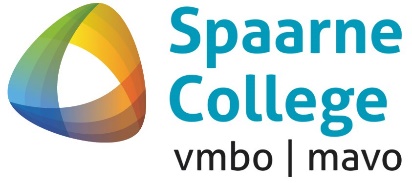 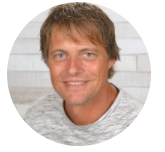 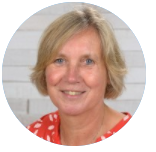 Wij, Hans van Laar en Liesbeth Vlaar, zijn schoolopleiders en docentenbegeleiders op het Spaarne College. In deze taak houden wij ons bezig met het begeleiden van studenten, werkplekbegeleiders en nieuwe docenten.Het Spaarne College is vanaf dit schooljaar een volwaardige opleidingslocatie geworden van Opleidingsschool H2O van Dunamare. Dit houdt in dat wij studenten van de HVA en UvA een stageplaats aanbieden en dat een getrainde werkplekbegeleider is gekoppeld aan de stagiar. Daarnaast is het programma Frisse Start ook onderdeel van H2O. In Frisse Start worden collega’s die net van de opleiding komen in een 3-jarig traject begeleid om te kunnen werken aan hun docentvaardigheden.We hebben als schoolopleider intensief contact met de instituutsopleiders van de HVA en UvA. Wij werven studenten, organiseren bezoekdagen voor eerstejaars en we hebben contact met werkplekbegeleiders en studenten. Daarnaast organiseren we schoolgroepen, dit zijn bijeenkomsten voor studenten die gekoppeld zijn aan thema’s en beroepsopdrachten van studenten.We vinden het als opleidingsschool belangrijk om de ontwikkeling van de student en nieuwe docent centraal te stellen.Voor meer informatie: info@spaarnecollege.nl.